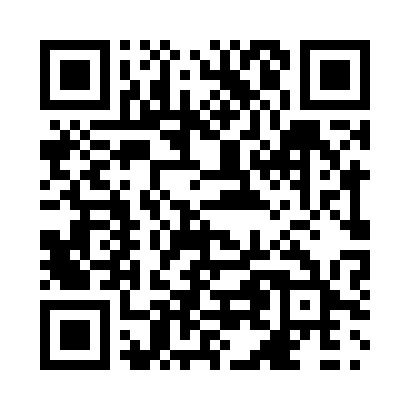 Prayer times for Salt River, Northwest Territories, CanadaWed 1 May 2024 - Fri 31 May 2024High Latitude Method: Angle Based RulePrayer Calculation Method: Islamic Society of North AmericaAsar Calculation Method: HanafiPrayer times provided by https://www.salahtimes.comDateDayFajrSunriseDhuhrAsrMaghribIsha1Wed3:255:241:266:449:2911:282Thu3:245:211:266:469:3211:293Fri3:235:191:266:479:3411:304Sat3:215:161:266:499:3711:315Sun3:205:131:266:509:3911:336Mon3:185:111:266:519:4211:347Tue3:175:081:256:539:4411:358Wed3:165:061:256:549:4611:369Thu3:155:031:256:569:4911:3710Fri3:135:011:256:579:5111:3911Sat3:124:581:256:589:5411:4012Sun3:114:561:257:009:5611:4113Mon3:104:531:257:019:5911:4214Tue3:084:511:257:0210:0111:4315Wed3:074:491:257:0310:0311:4516Thu3:064:461:257:0510:0611:4617Fri3:054:441:257:0610:0811:4718Sat3:044:421:257:0710:1011:4819Sun3:034:401:257:0810:1311:4920Mon3:024:371:267:0910:1511:5021Tue3:014:351:267:1010:1711:5222Wed3:004:331:267:1210:1911:5323Thu2:594:311:267:1310:2111:5424Fri2:584:291:267:1410:2311:5525Sat2:574:271:267:1510:2511:5626Sun2:564:261:267:1610:2811:5727Mon2:554:241:267:1710:3011:5828Tue2:544:221:267:1810:3111:5929Wed2:544:201:267:1910:3312:0030Thu2:534:191:277:2010:3512:0131Fri2:524:171:277:2110:3712:02